May 24th, 2019  9:00 a.m. – 10:30 a.m.One Civic Plaza 11th FloorED Conference RoomAGENDAWelcome & Introductions – ChairAdditions/deletions to agenda—Chair Albuquerque Fire Rescue Fire Ordinance DiscussionDiscussions with Isaac Padilla and Fire Department ChiefImpact statement discussionAdjournCity of AlbuquerqueSmall BusinessRegulatory Advisory CommissionCity of AlbuquerqueSmall BusinessRegulatory Advisory Commission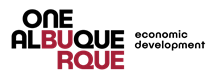 Chair:   Kristelle C. Siarza                          Vice Chairman: Tim Nisly                   Ex-Officio Member: Synthia R. Jaramillo City Legal: Leigh Brunner                                Staff:  L. Pedraza           J. WaltersCommissioners:   Paulette Baca                                Matthew Biggs                                Kenneth J. Carson                               Myra Ghattas                                Michael M. Silva Jr.Commissioners:   Paulette Baca                                Matthew Biggs                                Kenneth J. Carson                               Myra Ghattas                                Michael M. Silva Jr.